Le pouvoir indomptable de l’espoir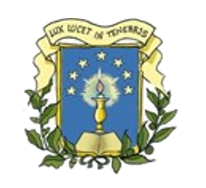  "Écoutez: le semeur est sorti pour semer. Comme il semait, une partie des graines est tombée sur la route ... une autre est tombée dans un sol rocheux... une autre est tombé entre les épines. D’autres sont tombées dans le bon sol ; elles portèrent des fruits, qui sont venus et ont grandi, et ils ont produit jusqu’à trente, soixante et cent graines. Puis il a dit: « Qui a des oreilles pour entendre, entende." Marc 4.3-9Chères sœurs, chers frères,   Toute notre vie, dans son quotidien et parfois sa banalité, même en ces temps d’isolement, est une parabole continue de la vie à la mort, dans laquelle nous devons savoir « écouter » la parole de la vie. Sans elle, notre existence reste vide de sens.   Jésus a d’abord vécu cette écoute, le principe de toute espérance, et nous l’a communiquée dans des paraboles. Son Évangile ne vient pas d’un contexte facile et prêt à l’emploi; ce n’est pas un simple espoir, mais un "espoir contre tout espoir" (Rm 4.18).  Cela nous est également arrivé : nous nous sommes efforcés de construire des projets dans la Communauté, un témoignage commun en parole et en solidarité face à l’indifférence, puis nous nous sommes retrouvés mal préparés devant un essaim, un nuage maléfique, une force mobile, destructrice et insidieuse, dans les airs, plus grand que nous : le coronavirus.  A ce moment-là, nous apprenons à maintenir fermement les points de référence qui guident notre vocation en tant que croyants. L’ancre de notre espérance est jetée en Dieu, mais il est important de réaliser, alors que sommes aujourd’hui en quarantaine, quelque chose de l’utopie du Royaume. Les croyants ont ce pouvoir d’espoir indomptable. Notre courage vient de la certitude confiante de la venue finale du Royaume de Dieu. Nous savons, contre toutes les apparences et malgré les nombreuses déceptions, que notre histoire se déroule sous le signe de la promesse d'un Dieu fidèle. Nous sommes convaincus, en vertu de la mort et de la résurrection de Jésus, que la fin de l'histoire sera la victoire finale de la vie sur la mort, de la justice sur les mensonges, de la liberté sur l'exploitation.Cet espoir contre toute espérance insuffle une impulsion créatrice dans notre présent, libère de nouvelles énergies en nous et nous ouvre à de nouvelles perspectives. Au milieu de la contagion, de l'oppression et de la peur, Jésus annonce l'approche du Royaume de Dieu, qui fait déjà irruption dans le monde présent.L'avènement du Royaume de Dieu est une moisson qui mûrit tôt ou tard, malgré les difficultés concrètes auxquelles la semence est soumise. Il y a une "bonne terre"! Précisément dans la difficulté, le Royaume de Dieu arrive sans cesse, germant et se développant, imparable. Nous pouvons oser et investir dans ces graines de notre vie communautaire, également graines du Royaume. Nous ne devons pas craindre le risque l’échec, avoir peur ou perdre courage.L'important est que nous reconnaissions la présence du Royaume - même avec nos contradictions - dans notre existence individuelle, dans notre histoire humaine, dans notre Communauté et que nous ne cédions pas à la tentation du fatalisme ou de l'incrédulité.Pasteur Jonathan TERINO, Vintimille(Traduction approximative G . Daudé)